В соответствии с Федеральным законом от 21.12.1994 № 68-ФЗ «О защите населения и территорий от чрезвычайных ситуаций природного и техногенного характера», в целях подготовки к безаварийному пропуску паводковых вод 2024 года, предотвращения гибели людей на водных объектах в период весеннего паводка, администрация муниципального района «Улётовский район» Забайкальского края  постановляет:         1. Провести мероприятия по обеспечению безопасности людей на водных объектах в период весеннего паводка 2024 года на территории муниципального района «Улётовский район» Забайкальского края.        2. Утвердить План мероприятий по подготовке к безаварийному пропуску паводковых вод 2024 года на территории муниципального района «Улётовский район» Забайкальского края согласно приложению 1 к настоящему постановлению.        3. Утвердить состав оперативного штаба по безаварийному пропуску паводковых вод 2024 года на территории муниципального района «Улётовский район» Забайкальского края согласно приложению 2 к настоящему постановлению.        4. Уточнить наличие резервов финансовых и материально-технических средств для ликвидации последствий возможных чрезвычайных ситуаций, связанных с весенним паводком 2024 года на территории муниципального района «Улётовский район» Забайкальского края.         5. Довести до населения меры безопасности при нахождении на льду, водоёмах в период паводка, информировать граждан о прохождении весеннего паводка 2024 года на территории муниципального района «Улётовский район» Забайкальского края.        6. Настоящее постановление официально опубликовать (обнародовать) на официальном сайте муниципального района «Улётовский район» в информационно-телекоммуникационной сети «Интернет» в разделе «Документы» - «Правовые акты администрации» и в разделе «Деятельность» - «ГО ЧС» - https://uletov.75.ru.        7. Контроль за исполнением настоящего постановления оставляю за собой.Глава муниципального района «Улётовский район» 						                   А.И. СинкевичПриложение 1к постановлению администрациимуниципального района«Улётовский район»  от «28» февраля 2024 года №     /нПЛАН мероприятий по подготовке к безаварийному пропуску паводковых вод 2024 года на территории муниципального района «Улётовский район» Забайкальского краяПриложение 2к постановлению администрациимуниципального района«Улётовский район»от «28» февраля 2024 года № 109/нСОСТАВоперативного штаба по безаварийному пропуску паводковых вод 2024 года на территории муниципального района «Улётовский район» Забайкальского края____________________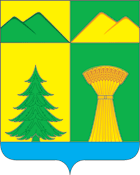 АДМИНИСТРАЦИЯ МУНИЦИПАЛЬНОГО РАЙОНА«УЛЁТОВСКИЙ РАЙОН»ЗАБАЙКАЛЬСКОГО КРАЯПОСТАНОВЛЕНИЕАДМИНИСТРАЦИЯ МУНИЦИПАЛЬНОГО РАЙОНА«УЛЁТОВСКИЙ РАЙОН»ЗАБАЙКАЛЬСКОГО КРАЯПОСТАНОВЛЕНИЕАДМИНИСТРАЦИЯ МУНИЦИПАЛЬНОГО РАЙОНА«УЛЁТОВСКИЙ РАЙОН»ЗАБАЙКАЛЬСКОГО КРАЯПОСТАНОВЛЕНИЕАДМИНИСТРАЦИЯ МУНИЦИПАЛЬНОГО РАЙОНА«УЛЁТОВСКИЙ РАЙОН»ЗАБАЙКАЛЬСКОГО КРАЯПОСТАНОВЛЕНИЕАДМИНИСТРАЦИЯ МУНИЦИПАЛЬНОГО РАЙОНА«УЛЁТОВСКИЙ РАЙОН»ЗАБАЙКАЛЬСКОГО КРАЯПОСТАНОВЛЕНИЕ«___» февраля 2024 года«___» февраля 2024 года        №       /н        №       /нс.УлётыО мерах по подготовке к безопасному прохождению весеннего паводка, обеспечению безопасности людей на водных объектахО мерах по подготовке к безопасному прохождению весеннего паводка, обеспечению безопасности людей на водных объектахО мерах по подготовке к безопасному прохождению весеннего паводка, обеспечению безопасности людей на водных объектахО мерах по подготовке к безопасному прохождению весеннего паводка, обеспечению безопасности людей на водных объектахО мерах по подготовке к безопасному прохождению весеннего паводка, обеспечению безопасности людей на водных объектах№п/пМероприятияСрок исполненияОтветственный за выполнениеОтметка о выполнении1Организовать и провести заседания комиссии по предупреждению и ликвидации чрезвычайных ситуаций и обеспечению пожарной безопасности администрации муниципального района «Улётовский район» Забайкальского края по мероприятиям по безаварийному пропуску паводковых вод 2023 года на подведомственной территориидо 20.03.2024Глава муниципального района «Улётовский район»2Подготовить к работе пункты временного размещения (ПВР), приёмные эвакуационные пункты (ПЭП)до 30.03.2024Глава муниципального района «Улётовский район»3Провести смотры готовности  сил и средств оформлением соответствующих актовдо 30.03.2024Консультант по делам ГО,ЧС администрации муниципального района «Улётовский район»4Довести до населения меры безопасности при нахождении на льду, водоёмах в период паводка, информировать граждан о прохождении паводкав период паводкаКонсультант по делам ГО,ЧС администрации муниципального района «Улётовский район», главы сельских поселений муниципального района «Улётовский район» Забайкальского края5Организовать проверку дорог и водопропускных сооружений на предмет готовности к пропуску паводковых воддо 30.03.2024Главы сельских поселений муниципального района «Улётовский район» Забайкальского краяГорковенко Владимир Анатольевич- первый заместитель главы муниципального района «Улётовский район»;Стародубов АлександрВладимирович- консультант по делам ГО,ЧС администрации муниципального района «Улётовский район»;Некрасов Игорь Станиславович- начальник 36 ПСЧ-3  ПСО ФПС ГПС  ГУ  МЧС России по Забайкальскому краю;Решитилов Олег Сергеевич- начальник отдела территориального  надзорной деятельности и профилактической работы  по Хилокскому, Улётовскому районам и г. Хилок УНД  ГУ МЧС по Забайкальскому краю;Главы сельских поселений муниципального района «Улётовский район» Забайкальского края на подведомственной территории.Главы сельских поселений муниципального района «Улётовский район» Забайкальского края на подведомственной территории.